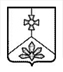 АДМИНИСТРАЦИЯ КАВАЛЕРОВСКОГО МУНИЦИПАЛЬНОГО РАЙОНАРАСПОРЯЖЕНИЕ     29.10.2019                                       пгт Кавалерово                                                № 359  Об утверждении перечня муниципальных программ Кавалеровского муниципального района на 2020  год                  В соответствии с Бюджетным кодексом Российской Федерации, Федеральным законом от 06.10.2003 № 131-ФЗ «Об общих принципах организации местного самоуправления в Российской Федерации»,  постановлением администрации Кавалеровского муниципального района от 02.10.2013 № 444 «Об утверждении Порядка принятия решений о разработке, формирования, реализации и проведения оценки эффективности реализации муниципальных программ  Кавалеровского муниципального района», в целях оптимизации расходов бюджета Кавалеровского муниципального района и формирования программно-целевой системы расходов бюджета Кавалеровского муниципального района            1. Утвердить  Перечень муниципальных программ Кавалеровского муниципального района  на 2020 год.2. Главным распорядителям (распорядителям) бюджетных средств бюджета Кавалеровского муниципального района, структурным подразделениям  администрации Кавалеровского муниципального района при разработке муниципальных программ  Кавалеровского муниципального района руководствоваться Перечнем муниципальных программ Кавалеровского муниципального района, утвержденным настоящим распоряжением.3. Контроль за исполнением настоящего распоряжения оставляю за собой.Глава Кавалеровского муниципальногорайона - глава администрацииКавалеровского муниципального района                                     С.Р.Гавриков                                                                                         Утвержден:                                                                                                                                  распоряжением администрации                                                                                                                             Кавалеровского муниципального                                                                                                                             района                                                                                                                              от     29.10.2019     №  359                                                                  Переченьмуниципальных программ Кавалеровского муниципального  района                                                       на 2020 год№Наименование муниципальной программы (подпрограммы)Срок реализации программОтветственные исполнители (соисполнители)1.«Развитие системы  образования  Кавалеровского муниципального района на 2015-2021 годы»:-«Модернизация системы общего образования в Кавалеровском муниципальном районе»;-«Пожарная безопасность муниципальных образовательных учреждений»;-«Информатизация системы образования на 2015 – 2017 годы»;-«Организация отдыха, оздоровления и занятости детей и подростков в каникулярное время на территории Кавалеровского муниципального района»;-«Развитие системы дошкольного образования Кавалеровского муниципального района»- «Меры социальной поддержки студентам, обучающимся на педагогических специальностях и педагогам при трудоустройстве в школы Кавалеровского муниципального района»2015-2021 годыОтдел образования администрации Кавалеровского муниципального района2."Развитие малого и среднего предпринимательства в Кавалеровском муниципальном районе" на 2017-2021 годы 2017-2021 годыОтдел экономики, планирования и потребительского рынка администрации Кавалеровского муниципального района3.«Энергосбережение и повышение энергетической эффективности   в муниципальных учреждениях  Кавалеровского муниципального  района и объектов жилищно-коммунального хозяйства на территории сельских поселений, входящих в состав Кавалеровского муниципального района  на 2017-2020 годы»2017-2020 годыОтдел экономики, планирования и потребительского рынка администрации  Кавалеровского муниципального района ;МКУ «Центр обслуживания образовательных учреждений»; МКУ «Технический центр»4.«Комплексного  развития транспортной инфраструктуры  Устиновского сельского поселения  Кавалеровского муниципального района Приморского края на 2019-2030 годы»2019-2030 годыОтдел экономики, планирования и потребительского рынкаадминистрации Кавалеровского муниципального района5.«Информационное общество на территории Кавалеровского муниципального района   2014-2020 годы»:-« Организация предоставления государственных и муниципальных услуг по принципу «одного окна» в  2014-2020 годах»; -«Развитие информационного общества и формирование электронного муниципалитета на 2014 -2020 годы»  2014-2020 годыМБУ «МФЦ Кавалеровского района»,  отдел информационных технологий МКУ «Технический центр»6.«Социальная поддержка населения Кавалеровского муниципального района на 2018-2020 годы»:-«Социальная поддержка некоммерческих организаций, объединяющих ветеранов и инвалидов в Кавалеровском муниципальном районе на 2018-2020 годы»; -"Доступная среда на 2018-2020 годы"2018-2020 годыОрганизационно-правовой отдел администрации Кавалеровского муниципального района7.«Развитие муниципальной службы в администрации  Кавалеровского муниципального района  на 2018-2020 годы»2018-2020 годыОрганизационно-правовой отдел администрации Кавалеровского муниципального района8.«Противодействие коррупции в границах Кавалеровского  муниципального района и в границах сельских поселений, входящих в состав Кавалеровского муниципального района, на 2019-2021 годы»2019-2021 годыОтдел общественной безопасности администрации Кавалеровского муниципального района9.«Комплексные меры профилактики правонарушений, экстремизма и терроризма, незаконного потребления наркотических средств и психотропных веществ в Кавалеровском муниципальном районе на 2019- 2021 годы»:-«Профилактика правонарушений и преступлений в Кавалеровском муниципальном районе на 2019-2021 годы;- «Профилактика терроризма и экстремизма в Кавалеровском муниципальном районе на 2019-2021 годы»;- «Противодействие употреблению наркотиков и их незаконному обороту в Кавалеровском муниципальном районе на 2019-2021 годы»2019-2021 годыОтдел общественной безопасности администрации Кавалеровского муниципального района10.«Развитие культуры и молодежной политики в Кавалеровском муниципальном районе на 2018-2020 годы»2018-2020 годыОтдел культуры, молодежи и спорта администрации Кавалеровского муниципального района11.«Развитие физической культуры и спорта в Кавалеровском муниципальном районе на 2018-2020 годы»2018-2020 годыОтдел культуры, молодежи и спорта администрации Кавалеровского муниципального района12.«Развитие инвестиционной деятельности и повышение инвестиционной активности на территории Кавалеровского муниципального района на период 2017-2021»2017-2021 годыОтдел экономики, планирования и потребительского рынка администрации Кавалеровского муниципального района, отдел по управлению имуществом и архитектуры  администрации Кавалеровского муниципального райна; организационно-правовой отдел администрации Кавалеровского муниципального района13. «Организация обеспечения населения твердым топливом (дровами), на территории Устиновского сельского поселения Кавалеровского муниципального района, на 2019-2021 годы»2019-2021 годыОтдел  жизнеобеспечения   администрации МКУ «Технический центр»; - Администрация Устиновского сельского поселения- МКУ «Управление финансов» Кавалеровского муниципального района